MINUTES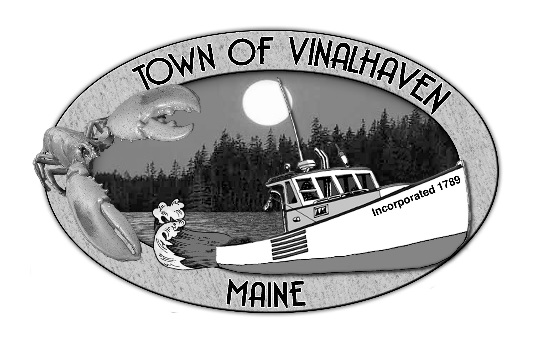 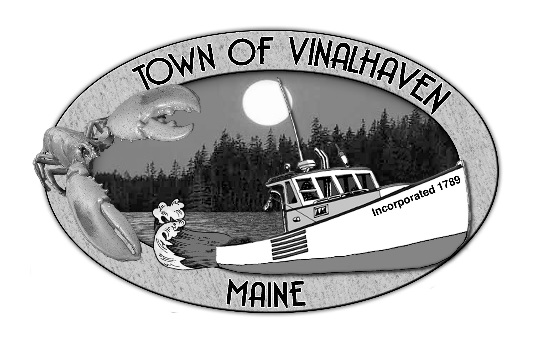 Tuesday, August 14, 20186:00 PMTOWN OFFICERoll CALL – Selectmen Eric Gasperini, Pamela C. Alley, and Jacob Thompson; Town Manager Andrew J. Dorr; and Deputy Town Clerk Elizabeth Bunker.  Phil Crossman was absent, Donald Poole arrived late.Also present were: Arif Shaikh, Heather Seawell, and Betsy BatesMinutes – Approve the minutes from the July 24, 2018 meeting – Motion by Eric Gasperini to approve the minutes from the July 24, 2018 meeting.  Second by Pam Alley.  Vote 3/0/0.  Motion carried.Approve And Sign Treasurer’s Warrants #7 – Motion by Eric Gasperini to approve and sign Treasurer’s Warrants #7.  Second by Jake Thompson.  Vote 3/0/0.  Motion carried.Approve Agenda - Remove 7c and 7d.  7c becomes Ambulance Report.  Add 13 Executive Session pursuant to 1 M.R.S.A § 405(6)(F) to discuss an Ambulance Hardship.  Motion by Eric Gasperini to approve the agenda as amended.  Second by Pam Alley.  Vote 3/0/0.  Motion carried.Donald Poole arrived.Communications  - NoneSpeakers from the Floor  - NoneCommittee and Department Reports/AppointmentsBoard & Committee Appointments - Ann Farley would like to be appointed to the Budget Committee (currently 2 vacancies with terms ending June 30, 2019).  Motion by Eric Gasperini to appoint Ann Farley to the Budget Committee.  Second by Pam Alley.  Vote 4/0/0.  Motion carried.
Road Commissioners Report - The Board reviewed Dan Bickford’s reports from the last three weeks.  Eric Gasperini asked how things were working with the current crew size - one crew member out due to injury.  Andy Dorr said he has put an ad in “The Wind” for a temporary worker starting ASAP and going through December 31, 2018.  Carl Philbrook is still on light duty.
Ambulance Report - The Board reviewed Pat Lundholm’s report from July and August.  Pat also provided a draft EMT contract in regards to crew commitment if using Town funds for classes.  Motion by Eric Gasperini to approve the draft contract.  Second by Jake Thompson.  Vote 4/0/0.  Motion carried.
Jake Thompson asked what happens if Life Flight of Maine comes into Vinalhaven and then there is patient refusal.  Andy was unsure of their practices for refusals.
old businessBroadband – Surveys were mailed out to the community.  Andy estimates over a dozen have already been returned.  Andy is scheduling a meeting with Stephanie MacLagan with the Island Institute to work on a draft either RFI or RFP.
Public Works Garage - Building Design - There was discussion on in-line vs. stacked design.  There was discussion on if it was necessary to have all vehicles inside and heated (vs. having some outside but covered by an overhang.)  There was a consensus that the in-line design would be easier to add onto in the future if needed.  Motion by Pam Alley to move forward with pursuing a finalized design using the in-line structure.  Second by Eric Gasperini.  Vote 4/0/0.  Motion carried.
Motion by Eric Gasperini to pursue a sand/salt shed design.  Second by Donald Poole.  Vote 4/0/0.  Motion carried.
Goals 2018-2019 - Briefly discussed the top three goals: Harbor Ordinance, Side Walks, and Paved Roads.
Local Noise Ordinance/Public Conduct Ordinance - There was a consensus of the Board to wait until Phil Crossman was present to discuss the ordinance.

New Business Fuel Bids - Two requests were sent out, with one returned.  Andy Dorr opened a bid from Vinal Energy.  Arif Shaikh and Heather Seawell were present to discuss the bid with the Board.  Vinal Energy offered two options: Making a deposit upfront would give the Town a 25¢/gal discount, essentially locking in a price for the year OR, if the Town didn’t want to put down a deposit, Vinal Energy offered a flat rate.
Motion by Eric Gasperini to accept the bid with deposit.  Second by Jake Thompson.  Vote 4/0/0.  Motion carried.Report of Town Manager - 
Andy provided the board with a Town Managers Report to cover everything that has happened since the last meeting.  Some items of note: 
There are three job openings being advertised - Deputy Clerk, Temp Public Works, and HM/ACO/Constable.
Power is now connected to the eco-Maine compactor.  A cover needs to be installed over the hopper, but Andy is hopeful that this can be done in-house.
Andy has had no return calls/emails from Mark Higgins at MSFS.  There has been a ‘comment card’ run in the Wind asking for comments/complaints/compliments regarding the ferry service.  Andy has had several returned and will consolidate these and send to MSFS. 

Andy Dorr provided the board with the Thoroughfare lease for signing.  There was discussion on creating additional parking and parking issues.  There was discussion on whether North Haven would help with parking expansion.  Motion by Eric Gasperini to sign the Thoroughfare Lease.  Second by Pam Alley.  Vote 4/0/0.  Motion carried.Report of Members –
Pam Alley said she had spoked with Randy Farnham about clearing some trees around the quarries in the fall.  She’ll work with the Park Commission to mark trees for cutting/trimming.

Jake Thompson asked how often the quarry water was tested.  Pam Alley said they are tested once a month.  

Donald Poole asked if the Single Stream Recycling was up and running.  Andy said that it would be very soon.  The committee is holding off for a community kick off pending staff training and community education on what would ‘contaminate’ the load (dirty food containers, items that can’t be recycled).  

executive session - Executive Session pursuant to 1 M.R.S.A §405(6)(A) to discuss the Constable Position – No Executive Session due to failure to appear before the Board.Executive Session - Executive Session pursuant to 1 M.R.S.A. § 405(6)(F) to discuss an Ambulance Hardship – Motion by Eric Gasperini to enter into Executive Session at  7:03 PM  pursuant to 1 M.R.S.A §405(6)(F) to discuss an Ambulance Hardship.  Second by Jacob Thompson.  Vote 4-0-0.  Motion carried.Motion by Eric Gasperini to come out of Executive Session at 7:06 PM.  Second by Donald Poole.  Vote 4-0-0.  Motion carried.  Motion by Eric Gasperini to approve the Ambulance Hardship Waiver.  Second by Donald Poole.  Vote 4-0-0.  Motion carried.  Adjourn - Motion by Eric Gasperini to adjourn at 7:07 PM.  Second by Jake Thompson.  Vote 4-0-0.  Motion carried.  Next Board of Selectmen’s Meeting:  Tuesday, August 28th, 2018 at 6:00 PM Respectfully Submitted,____________________________________Elizabeth Bunker, Deputy Town Clerk